Lacock Primary School – Year 3/4 Beech Class. Rivers – Claude Monet (Art)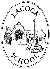 Lacock Primary School – Year 3/4 Beech Class. Rivers – Claude Monet (Art)Lacock Primary School – Year 3/4 Beech Class. Rivers – Claude Monet (Art)Lacock Primary School – Year 3/4 Beech Class. Rivers – Claude Monet (Art)Important Vocabulary Important Vocabulary Include here images/pictures/maps/diagrams  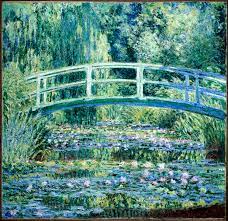 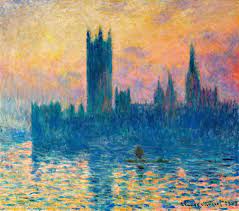 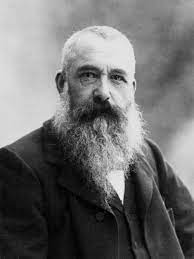 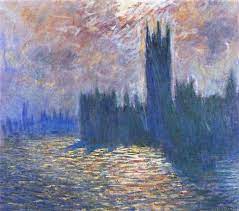 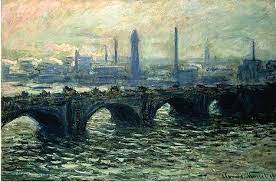 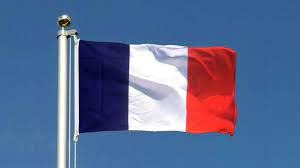 Key Skills Claude Monet French painter who was the founder of Impressionist painting.Include here images/pictures/maps/diagrams  To understand and explore how Claude Monet used light and colour to create impressions of the River Thames.To investigate the painting style of Claude Monet and in particular the way in which he captured light reflecting on water.To understand and explore how Claude Monet used light and colour to create impressions of outdoor scenes, painting ‘en plein air’To gain a deeper understanding of the work of Claude Monet and paint a picture of the River Thames in his impressionist styleRiver Thames A large river running through London. Include here images/pictures/maps/diagrams  To understand and explore how Claude Monet used light and colour to create impressions of the River Thames.To investigate the painting style of Claude Monet and in particular the way in which he captured light reflecting on water.To understand and explore how Claude Monet used light and colour to create impressions of outdoor scenes, painting ‘en plein air’To gain a deeper understanding of the work of Claude Monet and paint a picture of the River Thames in his impressionist stylesceneA place where an event takes places, a particular view in a painting or photograph.Include here images/pictures/maps/diagrams  To understand and explore how Claude Monet used light and colour to create impressions of the River Thames.To investigate the painting style of Claude Monet and in particular the way in which he captured light reflecting on water.To understand and explore how Claude Monet used light and colour to create impressions of outdoor scenes, painting ‘en plein air’To gain a deeper understanding of the work of Claude Monet and paint a picture of the River Thames in his impressionist stylereflectedAn image that is ‘thrown back’ from a surface or a mirror. Include here images/pictures/maps/diagrams  To understand and explore how Claude Monet used light and colour to create impressions of the River Thames.To investigate the painting style of Claude Monet and in particular the way in which he captured light reflecting on water.To understand and explore how Claude Monet used light and colour to create impressions of outdoor scenes, painting ‘en plein air’To gain a deeper understanding of the work of Claude Monet and paint a picture of the River Thames in his impressionist styleAcrylic paintsPaints used for painting on a range of surfaces.  Include here images/pictures/maps/diagrams  To understand and explore how Claude Monet used light and colour to create impressions of the River Thames.To investigate the painting style of Claude Monet and in particular the way in which he captured light reflecting on water.To understand and explore how Claude Monet used light and colour to create impressions of outdoor scenes, painting ‘en plein air’To gain a deeper understanding of the work of Claude Monet and paint a picture of the River Thames in his impressionist stylehorizontalParallel to the surface of the earth or the horizonInclude here images/pictures/maps/diagrams  To understand and explore how Claude Monet used light and colour to create impressions of the River Thames.To investigate the painting style of Claude Monet and in particular the way in which he captured light reflecting on water.To understand and explore how Claude Monet used light and colour to create impressions of outdoor scenes, painting ‘en plein air’To gain a deeper understanding of the work of Claude Monet and paint a picture of the River Thames in his impressionist styleen plein airPainting in the outdoors!Include here images/pictures/maps/diagrams  To understand and explore how Claude Monet used light and colour to create impressions of the River Thames.To investigate the painting style of Claude Monet and in particular the way in which he captured light reflecting on water.To understand and explore how Claude Monet used light and colour to create impressions of outdoor scenes, painting ‘en plein air’To gain a deeper understanding of the work of Claude Monet and paint a picture of the River Thames in his impressionist styleimpressionismA style of painting, started in France. Painted quickly using short brush strokes and unmixed colours. Include here images/pictures/maps/diagrams  To understand and explore how Claude Monet used light and colour to create impressions of the River Thames.To investigate the painting style of Claude Monet and in particular the way in which he captured light reflecting on water.To understand and explore how Claude Monet used light and colour to create impressions of outdoor scenes, painting ‘en plein air’To gain a deeper understanding of the work of Claude Monet and paint a picture of the River Thames in his impressionist styleWhat I should already know: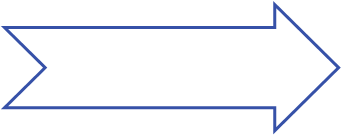 What I should already know:What I should already know:What I should already know: